ВЕТРОГЕНЕРАТОРРуководство по эксплуатации:Установка, обслуживание, эксплуатация(CE&TUV)Инструкция по безопасностиПрочтите данную инструкцию перед сборкой, установкой и эксплуатацией ветрогенератора.Сохраните инструкцию. Это руководство содержит важные указания, необходимые при установке, обслуживании и эксплуатации.Внимательно прочтите и соблюдайте все предупреждения.Не устанавливайте ветрогенератор в ветреный день.Если вы услышите необычный шум – выключите ветрогенератор и обратитесь в сервисный центр.Во время сборки и установки проверьте все крепления.Используйте методы заземления, одобренные стандартами безопасности NEC.При несоблюдении инструкции по эксплуатации гарантийные обязательства прекращаются.Вращающиеся лопасти представляют собой серьезную опасность. Будьте осторожны при установке.Техническая спецификацияСоединение с мачтой вентилятора: установите вентилятор на вершину мачты.Вершина мачты толщиной 48 мм, запас высоты 80 мм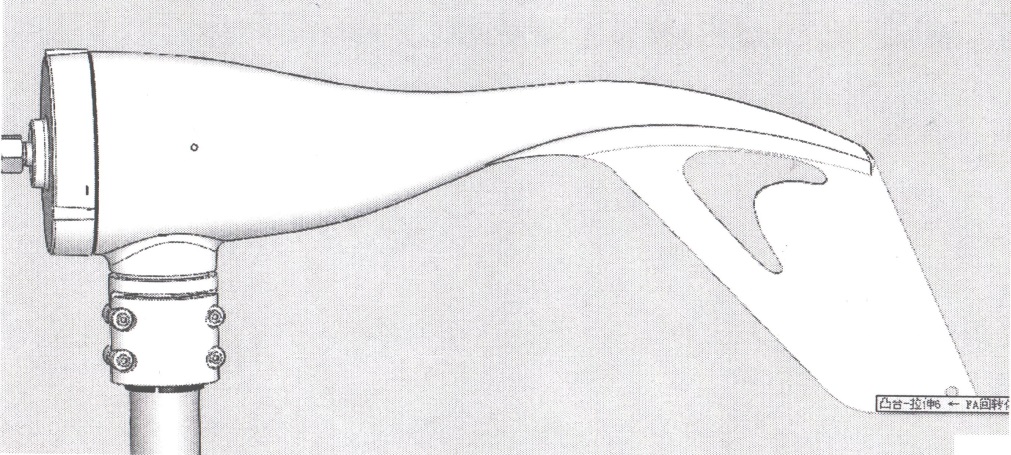 Пошаговая инструкция:1. Комплектация:Следуйте приведенной ниже таблице, чтобы проверить наличие все деталей, необходимых для сборки2. Установка ветрогенератора:(1) Диагональ мачты (косой угол помогает легче установить ветрогенератор) содержит три кабеля, которые проходят в квадратных отверстиях;(2) В мачте ветрогенератора проходят две хорошо изолированные линии кабелей, на мачту ветрогенератора устанавливается корпус с помощью 5 мм винтов под шестигранный ключ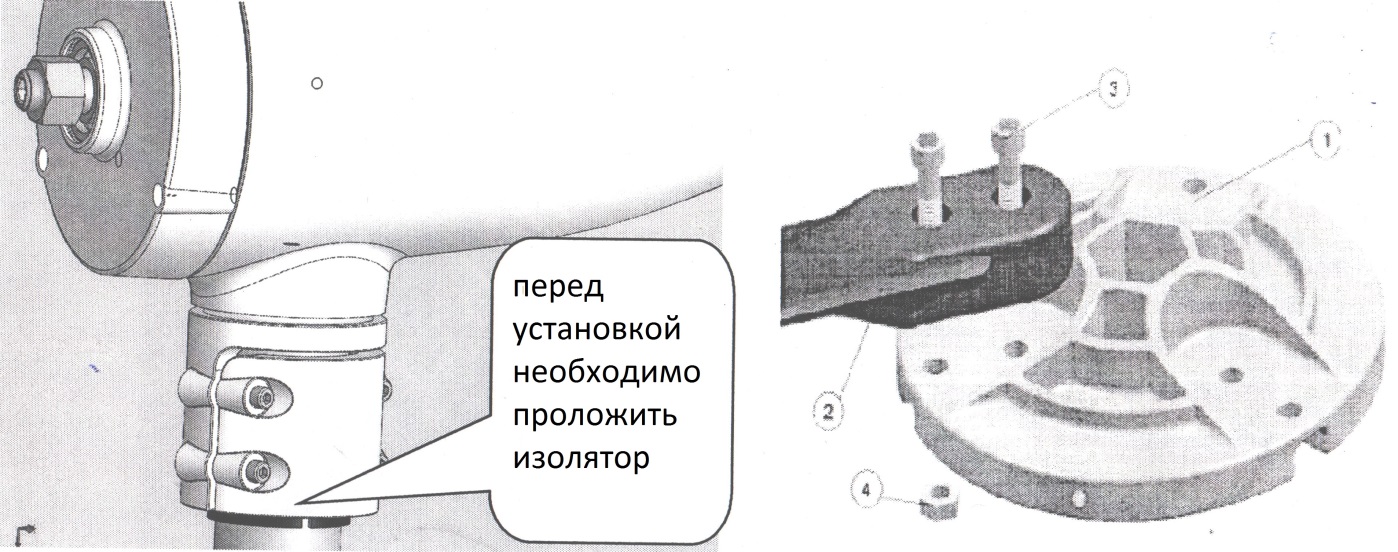 (3) Установите лопасти, лопасти (2) закрепляются на ступице (1).  Лопасти устанавливаются лицевой стороной наружу (два болта М6*20 (3)) и закручиваются шестигранным ключом. Установите две лопасти, отрегулируйте их, потом закрепите третью лопасть, убедитесь, что ветрогенераторсбалансирован, и затяните болты.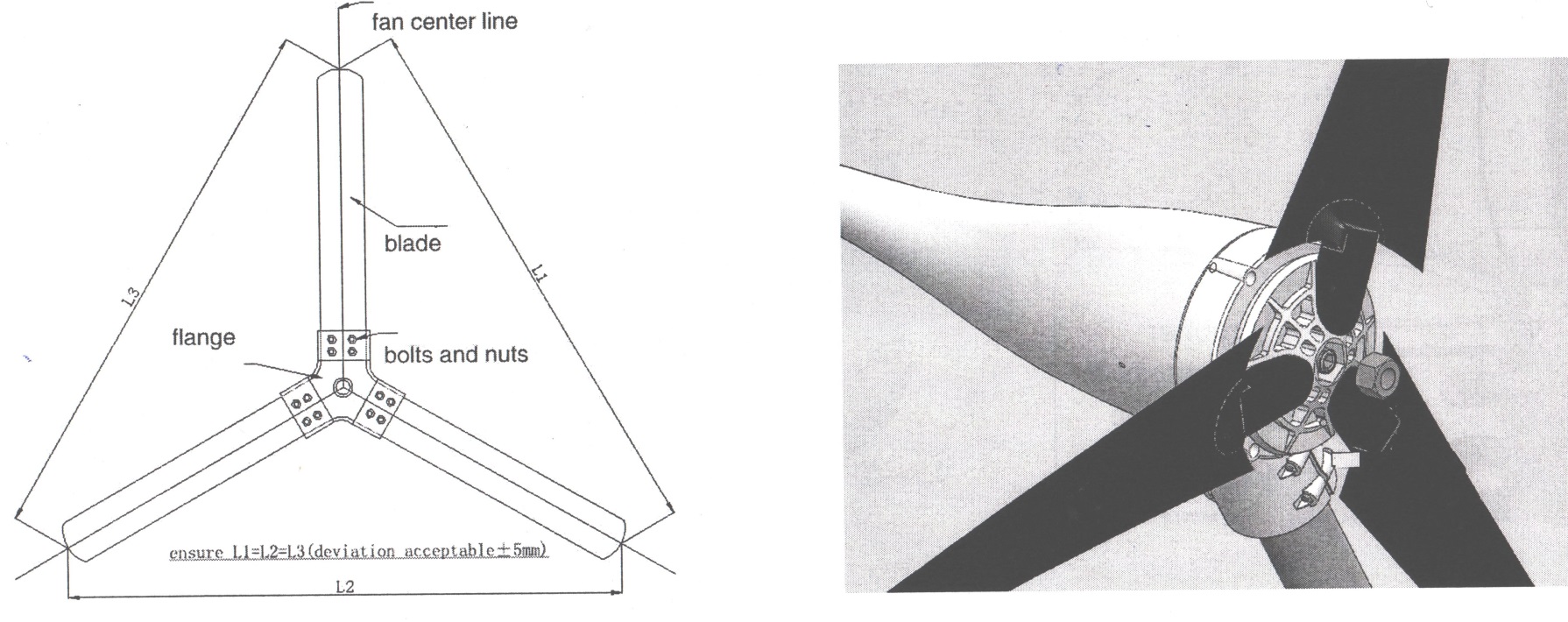 Открутите гайку М16 с ротора вентилятора и установите ступицу с лопастями, затяните ступицу с помощью 8 мм шестигранного ключа против часовой стрелки.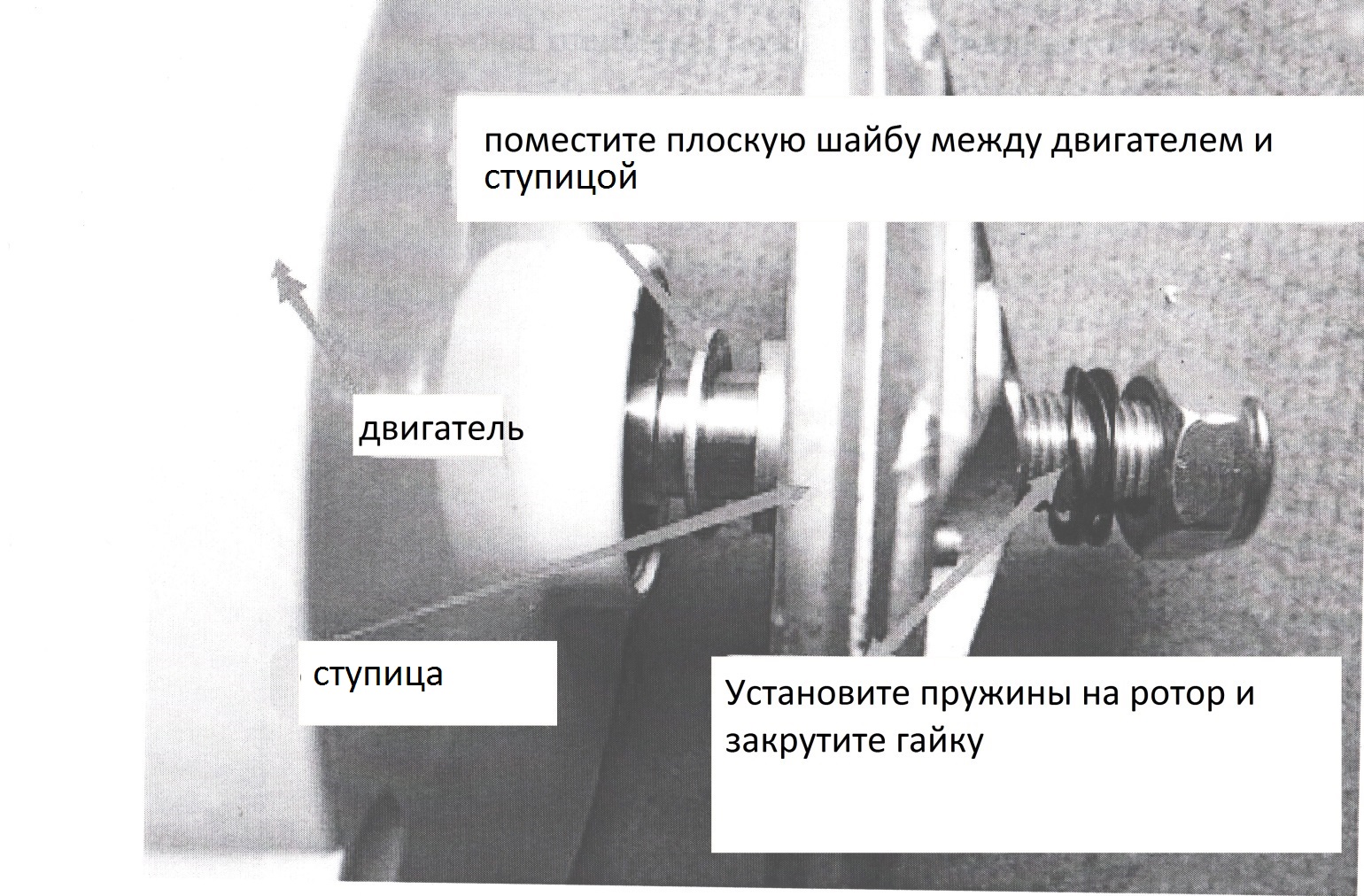 Установите корпус, корпус должен быть плотно установлен во избежание падения на высокой скорости (смотри рисунок ниже).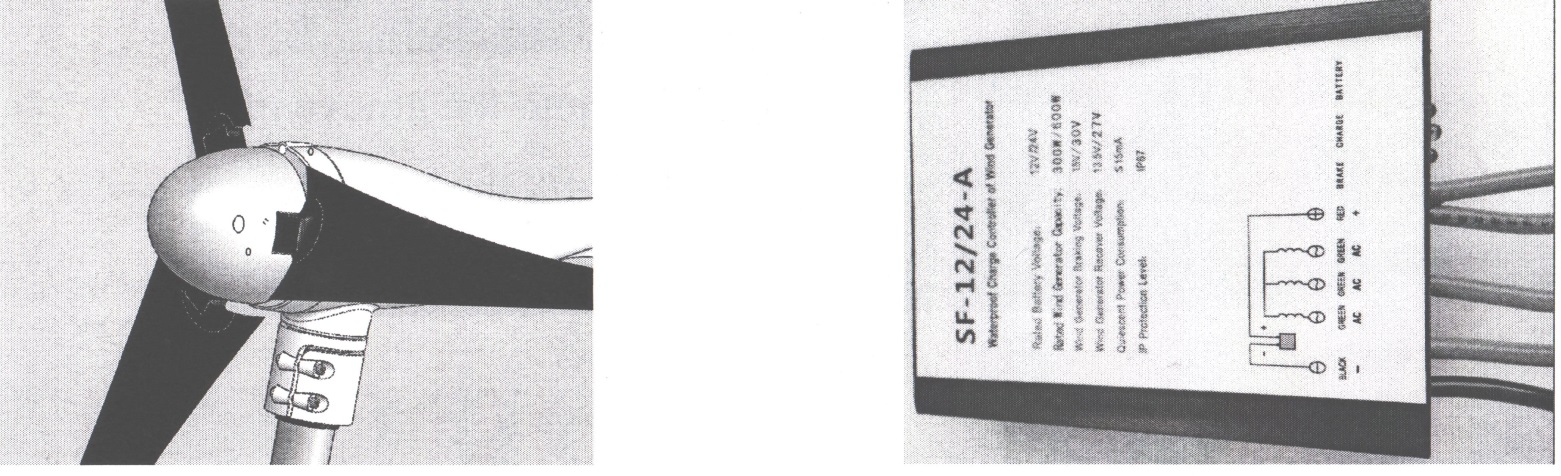 								Контроллер ветрогенератораПри монтаже и установке мачты убедитесь, что она выровнена с погрешностью не более 0,5 градусов.3. Контроллер ветрогенератора:Примечание: выход ветрогенератора – три фазы переменного тока (зеленые провода контроллера, подключаются к ветрогенератору), пожалуйста, не перепутайте последовательность соединения: красный и черный провод подключаются к плюсу и минусу аккумулятора, этот контроллер может работать с 12В и 24В ветрогенераторами (напряжение определяет автоматически).Техническое обслуживание:Хотя ваш ветрогенератор был разработан, чтобы работать в течение длительных периодов, не требуя какого-либо обслуживания, его надежность и производительность повысится, если вы периодически будете проверять вашу систему.Внимание: Никогда не подходите к турбине во время работы.Пожалуйста, проверяйте периодически подключение ветрогенератора к контроллеру и аккумулятору.Проверяйте лопасти на сколы и вмятины, замените при повреждении. Не используйте ветрогенератор со сломанными или разбалансированными лопастями. Это может привести к серьезным повреждениям и быстрому износу ветрогенератора. Не устанавливайте не подходящие лопасти. Лезвия должны быть сбалансированны.Проверяйте, чтобы все крепления были затянуты.Проверяйте кожух на наличие трещин и правильную посадку.Очищайте лопасти от скопления грязи.Проверяйте электрические подключения на наличие коррозии.Проверяйте уровень воды в аккумуляторе, долейте дистиллированную воду при необходимости.Мы предлагаем замену ножей и подшипников каждые пять лет для обеспечения оптимальной производительности.Гарантийный талонДата изготовления: ___________________________________________Дата продажи: _______________________________________________Срок гарантии: _______________________________________________Штамп торговой организацииС гарантийными условиями и инструкцией по эксплуатации ознакомлен _______________/__________________________ Страна изготовитель – Китай. МодельFA1.2-200FA1.2-300FA1.2-400Номинальная мощность (Вт)200300400Номинальное напряжение (В)12/2412/2412/24Диаметр ротора (м)1,21,21,2Стартовая скорость ветра (м/с)2,52,52,5Материал корпусаЛитой алюминиевый корпусЛитой алюминиевый корпусЛитой алюминиевый корпусМатериал лопастейКомпозитные материалы на основе углеродного волокнаКомпозитные материалы на основе углеродного волокнаКомпозитные материалы на основе углеродного волокна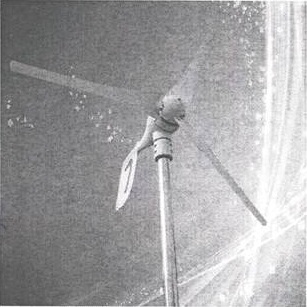 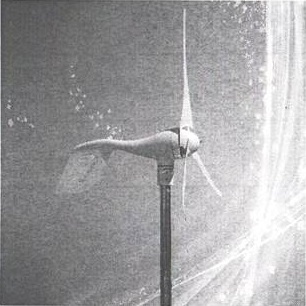 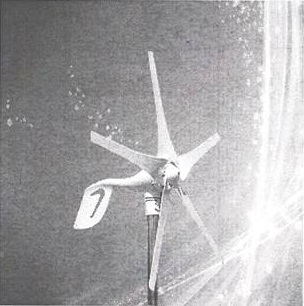 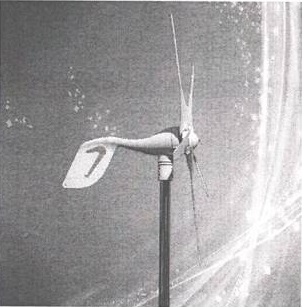 №ОписаниеКоличество (шт.)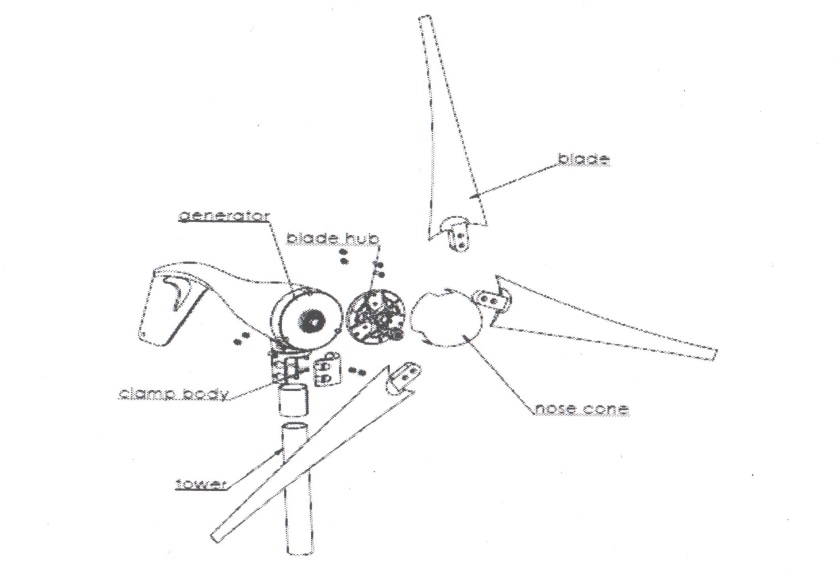 1Генератор12Лопасть33Ступица14Корпус15Детали крепления16Контроллер1